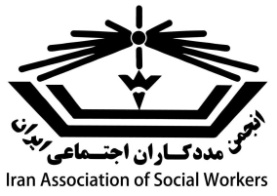 فرم شماره(1):تقاضای عضویت                                      شماره عضویت:                                                                                          اینجانب با مشخصات ذیل باآاگاهی از مفاد اساسنامه انجمن مددکاران اجتماعی ایران تقاضای عضویت در انجمن مذکور را دارم.الف: مشخصات فردی: شماره شناسنامه:                                                              کد ملی:                                                            تاریخ تولد:      /       /       13               محل تولد (استان):                                                            شغل:                                                             سازمان محل کار:                                         نشانی و تلفن محل کار (با ذکر کد شهرستان) :نشانی منزل(با ذکر کد پستی) :تلفن منزل(با ذکرکد شهرستان) :                                                               تلفن همراه :پست الکترونیک:                                                                                      تلفن ضروری: ب: سوابق تحصیلی:تذکر: لطفا مشخصات فوق را طبق شناسنامه و بخش لاتین را طبق گذرنامه و اطلاعات خواسته شده به طور دقیق وارد شود .  تاریخ تکمیل فرم:                                                                                                   امضاء: مدارک مورد نیاز: یک قطعه عکس 4*3 پشت نویسی شده / فتوکپی شناسنامه صفحه اول / فتوکپی کارت ملی/ کپی آخرین مدرک تحصیلی / اصل فیش واریزی به حساب شماره25726758 بانک تجارت شعبه درواز ه دولت  تهران کد 257 یا شماره کارت 5859837001761820  به نام انجمن مددکاران اجتماعی ایران به مبلغ : کاردانی 50 هزار تومان، کارشناسی 60، ارشد 80 و دکتری 100هزار توماندانشجو مقطع بالاتر، با مدرک تحصیلی پایین تر محاسبه می شودنشانی:  تهران، میدان انقلاب، خیابان جمالزاده جنوبی، خیابان دیلمان، پلاک 14 طبقه 5        تلفن: 66561694-  66561669-021         info@socialwork.ir            www.socialwork.ir       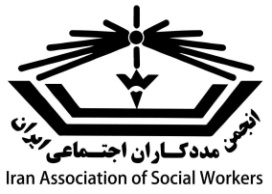 الف:سابقه اجرایی:ب:سابقه تدریس در دانشگاهها و موسسات آموزش عالی:ج:تالیف/ترجمه کتاب:ادامه فرم شماره(2):سوابق متقاضید:  سایر سوابق آموزشی ، علمی ومطالعاتی:-------------------------------------------------------------------------------------------------------------------------------------------------------------------------------------------------------------------------------------------------------------------------------------------------------------------------------------------------------------------------------------------------------------------------------------------------------------------------------------------------------------------------------------------------------------------------------------------------------------------------------------------------------------------------------------------------------------------------------------------------------------------------------------------------------------------------------------------------------------------------------------------------------------------------------------------------------------------------------------------------------------------------------------------------------------------------------------------------------------------------------------------------------------------------------------------------------------------------------------------------------------------------------------------------------------------------------------------------------------------------------------------------------------------------------------------------------------------------------------------------------------------------------------------------------------------------------------------------------------------------------------------------------------------------------------------------------------------First Name:      نام:Last Name: نام خانوادگی:Father name:نام پدر:سال اخذ مدرک تحصیلیدانشگاه محل تحصیلرشته تحصیلیمقطع تحصیلیازتاریخ        لغایتسمت/مسئوولیتسازمان محل کارسال/های تدریسدرس/ دروس تدریس شدهنام دانشگاه/موسسهسال نشرناشرنام و نام خانوادگی مترجمنام و نام خانوادگی مولفعنوان کتاب